Emily in Paris (2.02)  Do You know the Way to St TropezThese activities are designed to be used with a partner or group after watching the full episode on Netflix.  However, it may be useful to take notes while you are watching the video.  A warning: this episode (and so this lesson) has a lot of references to sex. 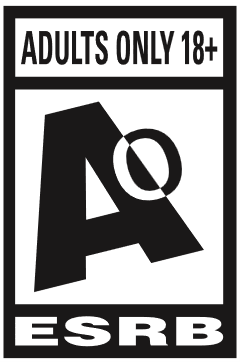 all  Part 1   New Language   First, determine who said each sentence to whom. Then, try to figure out what the underlined expressions mean.0.55	I can’t believe he stood you up.	Said by __________ to __________ about ____________________. 2.08	I am terrified that I am going to blurt out, “I slept with your boyfriend,” at brunch. 	Said by __________ to __________ about ____________________.3.17	You must take a photo of him with me.  Pierre will die.    	Said by __________ to __________ about ____________________.7.11	I just happen to be in town, so I thought I would come by.    	Said by __________ to __________ about ____________________.9.51	Yeah, I am just wiped out.  She’s been on one since I picked her up.     	Said by __________ to __________ about ____________________.11.00	There is only one way to get a guy out of your system.    	Said by __________ to __________ about ____________________.18.33	You don’t need to flirt with that dirtbag just to save my ass.    	Said by __________ to __________ about ____________________.20.24	Where are you?  I’ll come get you.   Just drop a pin, okay?     	Said by __________ to __________ about ____________________.24.22	If it isn’t the liar who almost cost me my job.      	Said by __________ to __________ about ____________________.24.56	I got ghosted by my own father.       	Said by __________ to __________ about ____________________.10.08	          	So I think she just wants to get laid, like, now.	           	Said by __________ to __________ about ____________________.14.34		Hey, stop cock-blocking.  They’re not going to do it the game room.     		Said by __________ to __________ about ____________________. Part 2   Discussion   Discuss these questions with your partner or group.Laurent says that when Sylvie moved to Paris, her accent changed and she changed. Do you think your accent (in your first language) has changed over time?  What has affected it?  Location?  Friends?  Job?  Education? Something else? Your office cannot contact you on the weekend in France. Do you like this idea?  What are the pros and cons?  Do you think it will catch on in other countries?  Do you think it will catch on in your country?  Mindy misses her dad but doesn’t want to be the first one to send him a message.  Do you have a similarly strained relationship with anyone in your life?  After reading this question, will you consider sending this person a message? What is the best way to get over someone (get someone out of your system)?  How long does it usually take? Camille and Mindy say there is only one way to get a man (or a woman) out of your system.  What is it? Do you agree with them? What do you know about the relationship between Laurent and Sylvie?  What do you think? Do you think it is romantic or tragic?  Part 3   Sound Natural   These underlined expressions are all very natural and common. First, make sure you understand them.  Then, practice each mini-dialogue with a partner. Finally, when you have a chance, try to use them in a conversation naturally. 9.02	A:  We have a reservation under the name of Cooper.  	B:  Here you are.  Thanks. 10.18	A:  So by the time she gets back to Paris… 	B:  They’ll get back together.	A:  And you will have magically unslept with her boyfriend. 13.29   	A:  Would you snap a photo of us?  	B:  Yeah, sure. 13.39	A:  Someone’s calling.  Who’s Gabriel?   	B:  That must be a butt dial.  Just decline it. 15.07	A:  Are you good? Do you want a water?	B:  No, I just want to dance with my friends.	A:  Okay, I’ll get another round. 22.20	A:  I just came here to apologize.  I should never have bothered you.    	B:  No worries.  You’re welcome anytime.   Part 4   Sentence Building   Write sentences about the video clip using the words given. You can change the word form or add words, but you cannot change the word order. Use a present time frame (tenses). E.g. 	Emily / wake / up / after / be / leave / alone / train / Mathieu 	Emily wakes up after being left alone on the train by Mathieu.when / Camille / offer / join / Emily / St Tropez / she / call / Mindy / and / beg / her / come / as / well in / hotel / lobby / Emily / run / Grégory / Dupree / famous / designer / and / Pierre / Cadault / nemesis Grégory / force / Emily / take / picture / him / sit / Pierre / Cadault / suitcaseMathieu / call / her / and / tell / her / take / down / picture / she / post / onlineat / restaurant / Emily / meet / manager / and / teach / staff / how / serve / Champère / proper  while / Mindy / check / in / concierge / tell / her / father / stay / hotel / two / week / early Emily / want / Camille / get / back / together / Gabriel / but / Camille / want / meet / new / guyEmily / run / Sylvie / restaurant / and / find / out / manager / husbandafter / meet / guy / house / party / Camille / get / upset / and / call / Emily  they / meet / church / and / Camille / confess / she / still / love / with / Gabriel Emily / guilt / Mindy / into / send / message / father episode / end / with / Emily / force / way / onto / Grégory / yacht / as / compensation / meanspirited /  Instagram / post   Part 5   Phrasal Verbs   Replace the bold verb with the phrasal verb (from the list below) that was actually said in the episode. Put the verb is the correct form.  Be careful to add pronouns (it, you, me) where necessary. Camile:	I can't believe he [ didn’t come after promising to meet ] you.Mindy:	I'm sorry, I [ don’t enjoy ] three-ways with friends.Mindy:	I am terrified that I am going to [ accidentally and stupidly say ], “I slept with your boyfriend.” Mathieu:	Emily, you have to [ remove ] that photo, now!Emily:	Paris Match even [ posted/published ] it.Emily:	I'm in St Tropez. I want to [ briefly visit ] that club.Mindy:	Yeah, I'm [ very tired ]. She's been on one since I picked her up.Emily:	Sorry, I'll talk to you when we [ return ] to the city, okay? Bye.Emily:	It didn't [ be successful ]. He literally jumped off a moving train to [ escape ] from me. Mindy:	But even when we were fighting, he would always [ send a message to see how I am ]. be into    blurt out    check in    get away    get back    pick up    stand up    stop by    take down    wipe out    work out     Answers  .Part 10.55	stand [ s/o ] up = not come (usually on a date) after promising or agreeing to meet	Said by Camille to Emily about Mathieu not coming to St Tropez2.08	blurt out = say accidentally 	Said by Emily to Mindy about spending time with Camille3.17	[ Pierre ] will die. = [ Pierre ] will be so excited. 	Said by Grégory to Emily about the luggage that Emily is carrying7.11	just happen to = it is not a plan, just a happy accident	Said by Emily to Laurent about why she is in St Tropez9.51	wiped out = very tired 	been on one = been acting in a difficult or unusual way     	Said by Mindy to Emily about her plane ride with Camille11.00	out of your system = get over or recover from a relationship	Said by Camille to Emily about getting over Mathieu18.33	flirt with = talk to in a friendly or romantic way	dirtbag = a bad guy who only wants sex	save my ass = fix my problems    	Said by Emily to Sylvie about talking to Laurent20.24	drop a pin = send me your location using a map app (Google Maps)	Texted by Emily to Camille when she is sad and alone at the church24.22	If it isn’t [ the liar ] = I am surprised to see [ the liar ] 	cost me my [ job ] = caused me to lose my [ job ]      	Said by Emily to Grégory when she sees him on his yacht. 24.56	 ghosted = not respond to someone’s texts, DMs, messages, or social media communication	Said by Mindy to Grégory about her father coming to France and telling her10.08	 get laid = have sex	Said by Mindy to Emily about Camille14.34	cock-blocking = stop someone from having sex 	do it = have sex     	Said by Mindy to Emily about CamillePart 4: These are the most natural answers. Some other variations may be possible.When Camille offers to join Emily in St Tropez, she calls Mindy and begs her to come as well. In the hotel lobby, Emily runs into Grégory Dupree, a famous designer and Pierre Cadault’s nemesis. Grégory forces Emily to take (some) pictures of him sitting on the Pierre Cadault suitcase. Mathieu calls her and tells her to take down the pictures (that/which) she posted online.At [a/the] restaurant, Emily meets the manager and teaches the staff how to serve Champère properly.  While Mindy is checking in, the concierge tells her (that) her father stayed at the hotel two week earlier. Emily wants Camille to get back together with Gabriel, but Camille wants to meet a new guy.Emily runs into Sylvie at the restaurant and finds out (that) the manager is her husband. After meeting a guy at a house party, Camille gets upset and calls Emily.They meet at a church, and Camille confesses (that) she is still in love with Gabriel. They meet at a church, and Camille confesses (that) she still loves Gabriel. Emily guilts Mindy into sending a message to her father. The episode ends with Emily forcing her way onto Grégory’s yacht as compensation for his meanspirited Instagram posts.  Part 51. stood you up        2. am not into         3. blurt out        4. take down        5. picked it up   6. stop by        7. wiped out        8. get back        9. work out,  get away        10.  check in